Virtuális Telekom Sulicitta Az idei tanév megtanít minket arra, hogy a változáshoz nyitottan kell hozzáállni, és alkalmazkodni az új feltételekhez. A 4.b osztályt is igyekszünk abban a szellemben nevelni, hogy a problémákhoz megoldást keresve álljanak, és vegyék észre a nehézségek között a jót. Az osztályunkban kiemelt célnak tartom az egészséges életmódra nevelést, ami megmutatkozik nálunk a sok gyümölcs- és zöldségfogyasztásban, az elegendő vízivásban vagy éppen a mozgás szeretetében. Tanulóink sokat sportolnak, vannak igazolt versenyzőink is. Többször vettünk már részt az osztály tanulóival futóversenyeken. Ez az év a sportolási lehetőségeket is megváltoztatta, mi mégsem csüggedtünk, hanem nyitott füllel járva, értesültünk egy remek lehetőségről. Az ősszel megrendezésre kerülő Telekom Vivicittá városvédő futás idén virtuálisan került megrendezésre, ami azt jelentette, hogy a regisztráció után, az osztályoknak saját maguk kellett megszervezni az eseményt, a tornateremben, a sportudvaron, vagy az iskola körül. A tanítók által kiválasztott távot futották le a tanulók. Osztályunk testnevelője, Umführer Szilvi néni segítségével teljesítették a gyerekek a futást. Nagyon örültünk ennek a kezdeményezésnek, hiszen így nem kellett lemondanunk a sportolásról, a szabad levegőn, biztonságosan tudtak a tanulók futni. Köszönjük a szervezőknek, hogy előre kiszállították a jutalmat, így a célba érkezést követően csodaszép érmet akaszthattunk a gyerekek nyakába, amit azután egész nap büszkén viseltek! Bízva abban, hogy tavasszal már több osztállyal tudunk együtt futni, kívánunk mindenkinek jó egészséget!4. osztály, Ignácz Krisztina tanító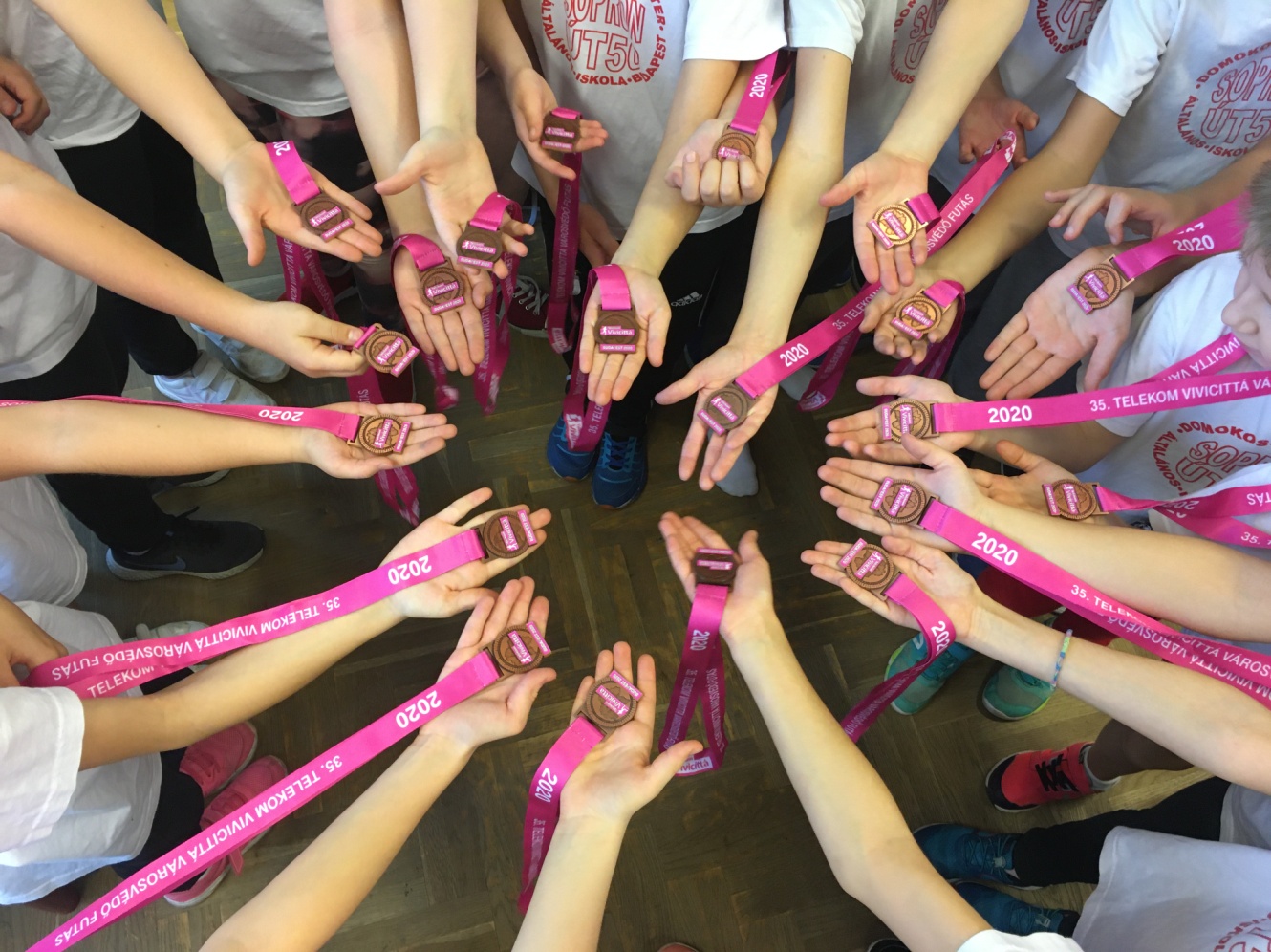 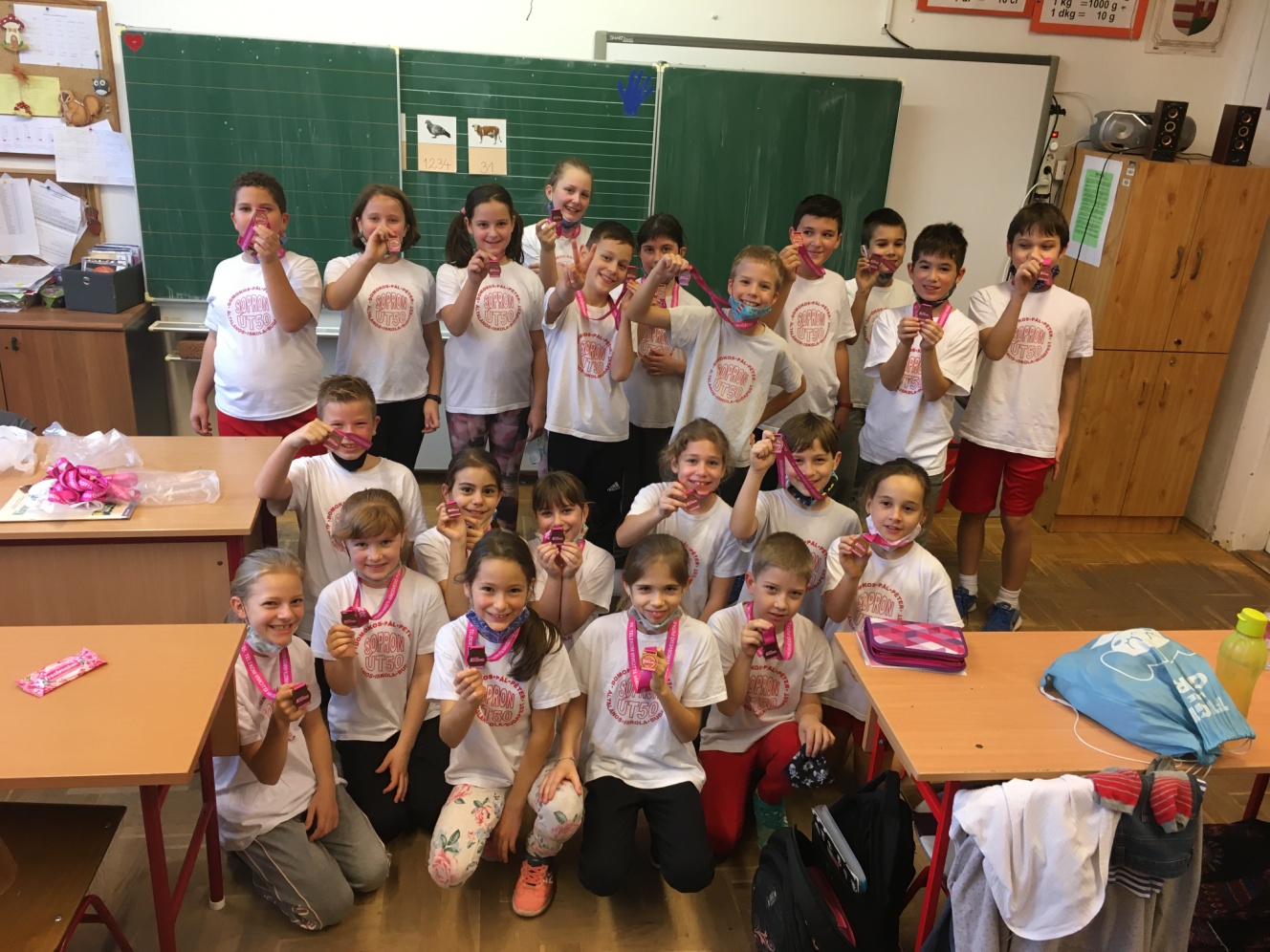 